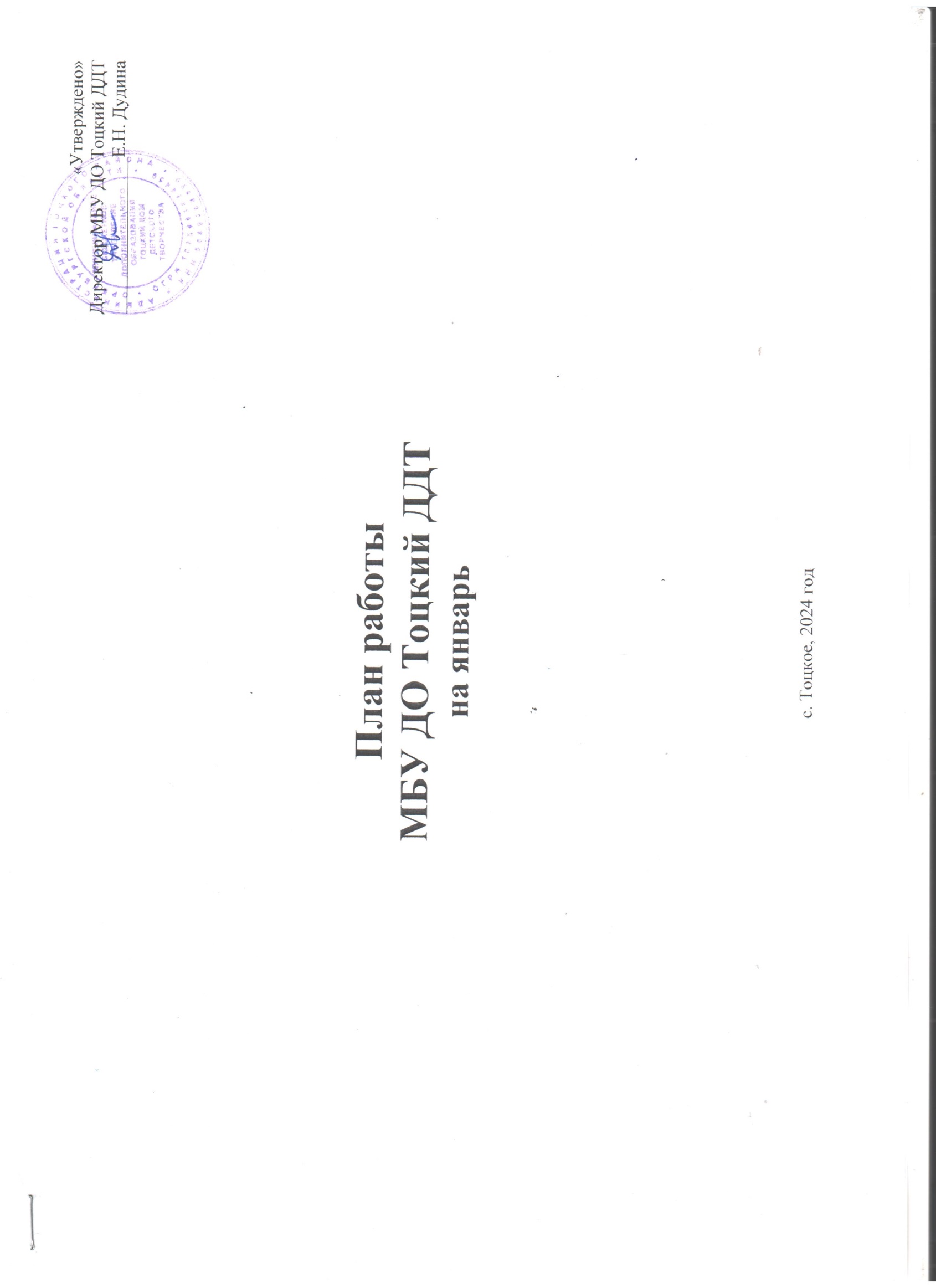 I. Организационно-методическая работа1.1. Районные методические объединения, мастер-классы, педагогические советыII. Организационно-массовая работа организации2.1. Районные массовые мероприятия (очные)2.2. Районные этапы Областных и Всероссийских конкурсов, проектов, игр, акций, олимпиад (заочные, дистанционные)2.3. Массовые мероприятия для учащихся, родителей МБУ ДО Тоцкий ДДТ и детей с. Тоцкое№ п/пФорма мероприятия, темаДатапроведенияМесто проведенияКатегория участниковОтветственные лица и исполнители1Методического объединения на тему: «Нормативно-правовая документация старшего вожатого, ДОО, ученического самоуправления и волонтерской деятельности. Профессиональный портрет педагога дополнительного образования»8 январяМБУ ДО Тоцкий ДДТМетодист, старшие вожатые, вожатые, кураторы ДОО, педагоги д.о.Методист по работе с ДОО и социально-гуманитарной направленности2Методическое объединение на тему: «Планирование и организация образовательного процесса в объединениях художественной направленности»8 январяМБУ ДО Тоцкий ДДТДиректор, педагог-организатор, педагоги д.оДиректор, педагог-организатор3Методическое объединение на тему: «Планирование и организация образовательного процесса в объединениях технической направленности»8 январяМБУ ДО Тоцкий ДДТРуководитель структурного подразделения, педагоги д.о.Руководитель структурного подразделения технической направленности4Методическое объединение на тему: «Патриотическое воспитание как систематическая и целенаправленная деятельность школы по формированию у учащихся гражданского сознания»8 январяМБУ ДО Тоцкий ДДТМетодист, педагоги д.о.Методист естественно-научной, туристско-краеведческой и физкультурно-спортивной направленностей 5Педагогический совет на тему: «Развитие системы дополнительного образования за 2023 учебный год. Ориентиры и приоритетные направления дополнительного образования на 2024 учебный год».8 январяМБУ ДО Тоцкий ДДТДиректор, зам. директора по УВР, руководитель МОЦ, руководители структурного подразделения, методисты, педагог-организатор, педагоги д.о.Директор,зам. директора по УВР,руководитель МОЦ, руководитель структурного подразделения6Мастер-класс на тему: «Сценическая культура актёра»8 январяМБУ ДО Тоцкий ДДТПедагоги д.о.Педагог-организатор7Мастер-класс на тему: «Моя малая родина»8 январяМБУ ДО Тоцкий ДДТПедагоги д.о.Методист естественно-научной, туристско-краеведческой и физкультурно-спортивной направленностей8Мастер-класс на тему: «Животные. Робототехника. Наука.»8 январяМБУ ДО Тоцкий ДДТПедагоги д.о.Руководитель структурного подразделения, педагог.д.о.№ п/пМероприятияДата проведенияМесто проведенияУчастникиОтветственные лица и исполнители1Творческая встреча «Моя профессия - журналист» с учащимися медиацентров ОО района2 январяМБУ ДО Тоцкий ДДТУчащиеся и педагоги ОО районаРуководитель структурного подразделения технической направленности2Районный Слёт волонтерских отрядов «Добрые сердца», посвященный празднованию 80-летия полного освобождения Ленинграда от фашистской блокады3 январяМБУ ДО Тоцкий ДДТУчащиеся и педагоги ОО районаМетодист по работе с детскими общественными организациями3Районный Сбор лидеров школьного ученического самоуправления «Время действовать»4 январяМБУ ДО Тоцкий ДДТУчащиеся и педагоги ОО районаМетодист по работе с детскими общественными организациями4Районная конференция учащихся «Шаг в будущее»5 январяМБУ ДО Тоцкий ДДТУчащиеся и педагоги ОО районаМетодист естественнонаучной направленности5Районные соревнования по шахматам среди учащихся ОО района «Зимний блиц -2024»5 январяМБУ ДО Тоцкий ДДТУчащиеся и педагоги ОО районаМетодист физкультурно-спортивной направленности6Районный обучающий квест по спортивному туризму среди учащихся Тоцкого района «Тропа туриста»6 январяМБУ ДО Тоцкий ДДТУчащиеся и педагоги ОО районаМетодист туристско-краеведческой направленности7Муниципальный этап игры «Что? Где? Когда?» Интеллектуальной Олимпиады Приволжского федерального округа для школьников23 январяМБУ ДО Тоцкий ДДТУчащиеся и педагоги ОО районаМетодист естественнонаучной направленности, педагог-организатор№ п/пМероприятияСрок районныйСрокобластнойМесто проведенияУчастникиОтветственные лица и исполнители1Районный этап областного конкурса детского литературного творчества «Рукописная книга»январьмартМБУ ДО Тоцкий ДДТУчащиеся, педагоги ОО районаМетодист художественной направленности, заместитель директора по УВР2Старт областного конкурса музыкального творчества детей и юношества «Талант! Музыка! Дети!»январьмартМБУ ДО Тоцкий ДДТУчащиеся и педагоги ОО районаМетодист художественной направленности, заместитель директора по УВР3Старт областного конкурса детского рисунка «Мастера волшебной кисти»январьмартМБУ ДО Тоцкий ДДТУчащиеся и педагоги ОО районаМетодист художественной направленности, заместитель директора по УВР4Районный этап областного проекта «Департамент детского мнения»январьмартМБУ ДО Тоцкий ДДТВожатые, кураторы ДООМетодист по работе с детскими общественными организациями5Областная школа вожатского мастерстваянварьапрельМБУ ДО Тоцкий ДДТВожатые, кураторы ДООМетодист по работе с детскими общественными организациями6Районный этап областного конкурса информационных материалов «Продвигай», в рамках деятельности ОООО «ФДО» информационно-медийного направления «Продвигай»январьмартМБУ ДО Тоцкий ДДТВожатые, кураторы ДООМетодист по работе с детскими общественными организациями7Районная акция «Мы граждане России»!»январьв течение годаМБУ ДО Тоцкий ДДТУчащиеся, вожатые, кураторы ДООМетодист по работе с детскими общественными организациями8Районный этап XXIV областного конкурса детских социальных проектов «Я – Гражданин России»январьмартМБУ ДО Тоцкий ДДТУчащиеся, педагоги ОО районаМетодист социально-гуманитарной направленности9Районный этап областного конкурса «История военно-морского флота» январьфевральМБУ ДО Тоцкий ДДТУчащиеся, педагоги ОО районаМетодист социально-гуманитарной направленности10Районный этап областного конкурса обучающихся общеобразовательных организаций «Ученик года – 2024»январьапрельМБУ ДО Тоцкий ДДТУчащиеся, педагоги ОО районаМетодист социально-гуманитарной направленности11Старт районного этапа областного конкурса видеофильмов о деятельности и опыте работы образовательных организаций, патриотических клубов и центров, детских общественных организаций в области патриотического воспитания «Юные патриоты России»январьфевральМБУ ДО Тоцкий ДДТУчащиеся, педагоги ОО районаМетодист социально-гуманитарной направленности12Районный этап Всероссийского конкурса детского и юношеского творчества «Базовые национальные ценностиянварьянварьМБУ ДО Тоцкий ДДТ/г.ОренбургУчащиеся, педагоги ОО районаМетодист социально-гуманитарной направленности13Старт районного этапа областной очно - заочной интеллектуальной игры «Эхо времен» январьмартМБУ ДО Тоцкий ДДТУчащиеся, педагоги ОО районаМетодист туристско-краеведческой направленности14Районный этап Всероссийского конкурса семейной фотографии «Питомцы – герои картин, книг, фильмов»январьмартМБУ ДО Тоцкий ДДТУчащиеся, педагоги ОО районаМетодист туристско-краеведческой направленности15Районный этап Всероссийского конкурса методик реализации программы  «Мы – твои друзья»январьмартМБУ ДО Тоцкий ДДТУчащиеся, педагоги ОО районаМетодист туристско-краеведческой направленности16Областной дистанционный интеллектуальный конкурс «Имею право»январьфевральМБУ ДО Тоцкий ДДТУчащиеся, педагоги ОО районаМетодист естественнонаучной направленности17Старт районного этапа областного заочного конкурса методических материалов по естественнонаучному, техническому и туристско-краеведческому направлениямянварьфевральМБУ ДО Тоцкий ДДТПедагоги д.о.Методист естественнонаучной направленности18Областная межпредметная олимпиада для обучающихся 2-4 классов «Юные знатоки»январьфевральг. ОренбургУчащиеся, педагоги ОО районаМетодист естественнонаучной направленности19Областная многопредметная дистанционная олимпиада школьников «Поколение XXI века»январьфевральг. ОренбургУчащиеся, педагоги ОО районаМетодист естественнонаучной направленности20Старт районного заочного этапа Всероссийского юниорского конкурса «Подрост»январьфевральМБУ ДО Тоцкий ДДТУчащиеся, педагоги ОО районаМетодист естественнонаучной направленности21Муниципальный этап игры «Что? Где? Когда?» Интеллектуальной Олимпиады Приволжского федерального округа для школьниковянварьмартМБУ ДО Тоцкий ДДТУчащиеся и педагоги ОО районаМетодист естественнонаучной направленности22Районный этап областного заочного конкурса «Здоровячок»январьмартМБУ ДО Тоцкий ДДТУчащиеся, педагоги ОО районаМетодист физкультурно-спортивной направленности№ п/пМероприятияДата проведенияМесто проведенияУчастникиОтветственные лица и исполнители1Творческая мастерская «Январские шедевры»2 январяМБУ ДО Тоцкий ДДТУчащиеся т/о «Почемучки» МБУ ДО Тоцкий ДДТПедагог д.о. Кирдяшева К.А.2Мастер-класс «Использование 3D принтера: создание и моделирование»3 январяМБУ ДО Тоцкий ДДТУчащиеся, педагогиПедагог д.о. Ахахина В.А.3Творческая мастерская «Ёлочная игрушка»3 январяМБУ ДО Тоцкий ДДТУчащиеся, педагогиПедагог д.о. Стукалова С.В.4Интеллектуальная игра «Мир робототехники»4 январяМБУ ДО Тоцкий ДДТУчащиеся т/о «Пиксель», «Изобретай», «Робостар» МБУ ДО Тоцкий ДДТПедагог д.о. Денищук В.И.5Конкурсная игровая программа «Новогоднее путешествие»5 январяМБУ ДО Тоцкий ДДТУчащиеся, педагогиПедагог д.о Дедушева Е.А.6Познавательная игровая программа «Рождественские забавы»6 январяМБУ ДО Тоцкий ДДТУчащиеся, педагогиПедагог-организатор7Мастер-класс «Модель «Брейк-данс» с конструктором LEGO Education SPIKE8 январяМБУ ДО Тоцкий ДДТУчащиеся, педагогиПедагог д.о. Ахахина В.А.8Акция «Блокадный хлеб», приуроченная ко Дню снятия блокады Ленинграда23 январяМБУ ДО Тоцкий ДДТУчащиеся, педагоги, жители с.ТоцкоеМетодист по работе с детскими общественными организациями9Познавательный час «Блокада Ленинграда», посвященный празднованию 80-летия полного освобождения Ленинграда от фашистской блокады.24 январяМБУ ДО Тоцкий ДДТУчащиеся, педагогиМетодист по работе с ДОО10Познавательный исторический час «872 дня и ночи», приуроченный Дню снятия блокады г. Ленинграда24 январяМБУ ДО Тоцкий ДДТУчащиеся, педагогиПедагог д.о. Аженова Г.Н.11Творческая мастерская по легоконструированию «Модели военной техники»26 январяМБУ ДО Тоцкий ДДТУчащиеся т/о: «Пиксель», «Робостар» и «Изобретай» МБУ ДО Тоцкий ДДТПедагог д.о. Денищук В.И.12Познавательная игровая программа «Эта интересная наука», в рамках Недели науки, техники для детей и юношества (в рамках работы клуба выходного дня)январьМБУ ДО Тоцкий ДДТУчащиеся, педагогиПедагог-организатор13Музыкальная гостиная «Зимняя сказка» (в рамках работы клуба выходного дня)январьМБУ ДО Тоцкий ДДТУчащиеся, педагогиПедагог-организатор14Исторический час «Мы не забудем», посвященный Международному дню памяти жертв Холокоста и дню снятия блокады города Ленинграда (в рамках работы клуба выходного дня)январьМБУ ДО Тоцкий ДДТУчащиеся, педагогиПедагог-организатор15Конкурс рисунков «Защитники Отечества»январьМБУ ДО Тоцкий ДДТУчащиеся, педагогиПедагоги д.о.: Кирдяшева К.А.,Дедушева Е.А.